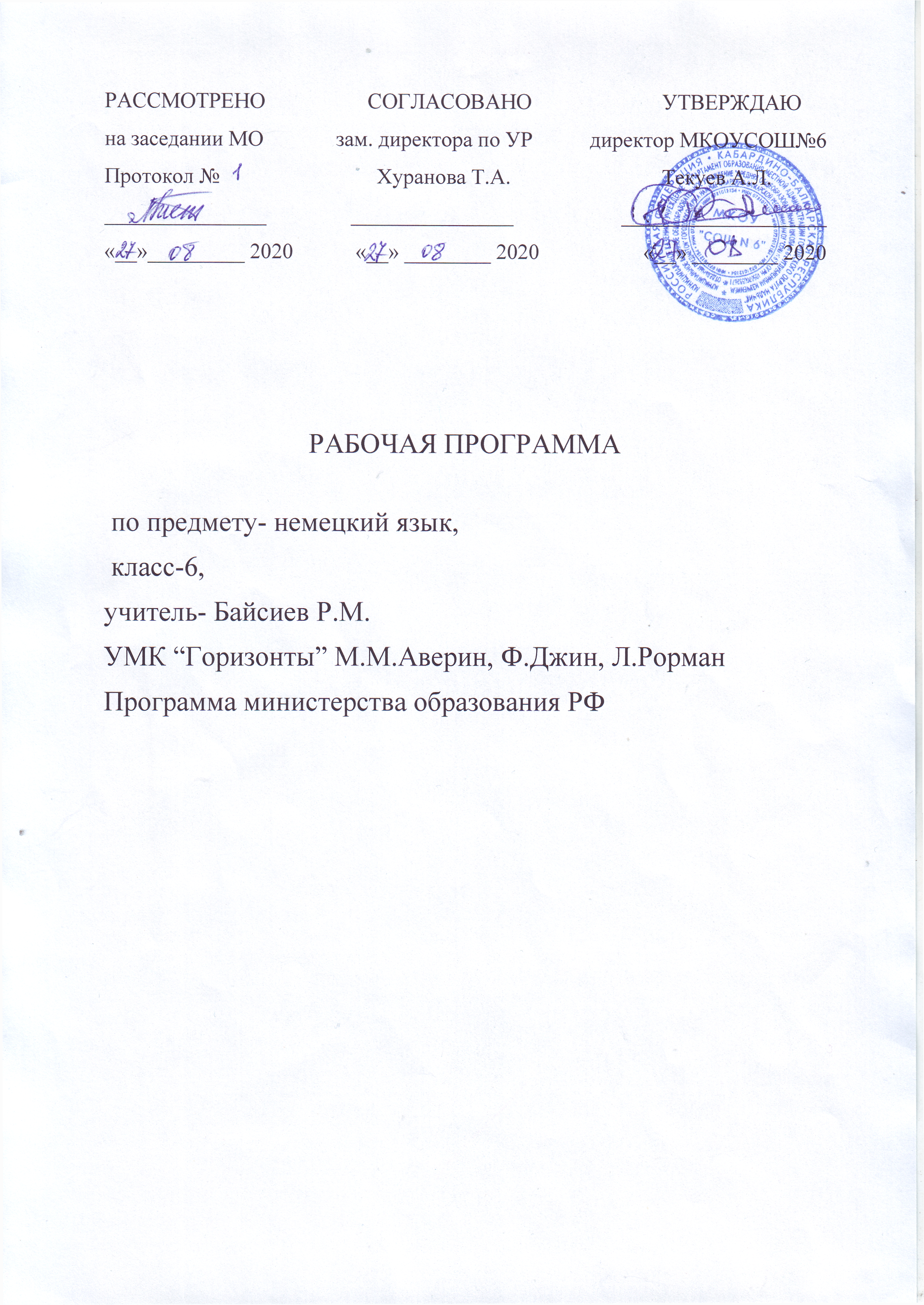 Пояснительная запискаПредлагаемая Рабочая программа предназначена для 5-6 классов при изучении  немецкого языка как второго после английского, составлена в соответствии с требованиями Федерального государственного образовательного стандарта, с учётом концепции духовно-нравственного воспитания и планируемых результатов освоения основной образовательной программы по немецкому языку на основе «Немецкий язык. Рабочие программы. Предметная линия учебников «Горизонты». 5-9 классы.»/ М.А. Аверин, Е.Ю. Гуцалюк, Е.Р.Харченко. - М.Просвещение. 2013.Нормативные документы, на основе которых составлена рабочая программа- Приказ МОиН РФ от 31 декабря 2015 г № 1577 "О внесении изменений в ФГОС основного общего образования";- СанПиН 2.4.2.2821-10 «Санитарно-эпидемиологические требования к условиям и организации обучения, содержания в общеобразовательных организациях»;Рабочая программа ориентирована на 34 учебных часа, из расчета 1 час в неделю, согласована с учебным планом МКОУ «СОШ №6 » г.о. НальчикЦели курсаИзучение второго иностранного языка в основной школе направлено на достижение следующих целей:— развитие иноязычной коммуникативной компетенциив совокупности её составляющих, а именно:речевая компетенция — развитие коммуникативных умений в четырёх основных видах речевой деятельности (говорении, аудировании, чтении, письме);языковая компетенция — овладение языковыми средствами (фонетическими, орфографическими, лексическими, грамматическими) в соответствии с темами и ситуациями общения, отобранными для основной школы; освоение знаний о языковых явлениях изучаемого языка, разных способах выражения мысли в родном и иностранном языке;социокультурная компетенция — приобщение к культуре, традициям и реалиям стран/страны изучаемого языка в рамках тем, сфер и ситуаций общения, отвечающих опыту, интересам, психологическим особенностям учащихся основной школы на разных её этапах; формирование умения представлять свою страну, её культуру в условиях межкультурного общения;компенсаторная компетенция — развитие умений выходить из положения в условиях дефицита языковых средств при получении и передаче информации;учебно-познавательная компетенция — дальнейшее развитие общих и специальных учебных умений, универсальных способов деятельности; ознакомление с доступными учащимся способами и приёмами самостоятельного изучения языков и культур, в том числе с использованием новых информационных технологий;формирование общекультурной и этнической идентичности личности как составляющих гражданской идентичности личности; воспитание качеств гражданина, патриота; развитие национального самосознания, стремления к взаимопониманию между людьми разных сообществ, толерантного отношения к проявлениям иной культуры; лучшее осознание своей собственной культуры;развитие стремления к овладению основами мировой культуры средствами иностранного языка;осознание необходимости вести здоровый образ жизни.Основные принципы и особенности обучения по УМК «Горизонты»Обучение немецкому языку как второму иностранному языкуПортфолио: личностно ориентированное обучениеКоммуникативная направленность обученияМежкультурная направленность обученияИзучение иностранного языка как творческий процессДифференцированный подход в обучении немецкому языку.Работа с мотивированными и слабомотивированными учащимисяМесто учебного предмета в учебном плане.Иностранный язык как учебный предмет наряду с родным языком и литературой входит в образовательную область «Филология», закладывая основы филологического образования и формируя коммуникативную культуру школьника.Личностные результаты- Воспитание российской гражданской идентичности: патриотизма, уважения к Отечеству, прошлому и настоящему многонационального народа России; осознание своей этнической принадлежности, знание истории, языка, культуры своего народа, своего края, основ культурного наследия народов России и человечества; усвоение гуманистических, демократических и традиционных ценностей многонационального российского общества; воспитание чувства ответственности и долга перед Родиной.- Формирование ответственного отношения к учению, готовности и способности обучающихся к саморазвитию и самообразованию на основе мотивации к обучению и познанию, осознанному выбору и построению дальнейшей индивидуальной траектории образования на базе ориентировки в мире профессий и профессиональных предпочтений, с учётом устойчивых познавательных интересов, а также на основе формирования уважительного отношения к труду, развития опыта участия в социально значимом труде.- Формирование целостного мировоззрения, соответствующего современному уровню развития науки и общественной практики, учитывающего социальное, культурное, языковое, духовное многообразие современного мира.- Формирование осознанного, уважительного и доброжелательного отношения к другому человеку, его мнению, мировоззрению, культуре, языку, вере, гражданской позиции, к истории, культуре, религии, традициям, языкам, ценностям народов России и народов мира; готовности и способности вести диалог с другими людьми и достигать в нём взаимопонимания.- Формирование коммуникативной компетентности в общении и сотрудничестве со сверстниками, детьми старшего и младшего возраста, взрослыми в процессе образовательной, общественно полезной, учебно-исследовательской, творческой и других видов деятельности.- Осознание значения семьи в жизни человека и общества, принятие ценности семейной жизни, уважительное и заботливое отношение к членам своей семьи.- Развитие эстетического сознания через освоение художественного наследия народов России и мира, творческой деятельности эстетического характера.Метапредметные результаты- Умение самостоятельно определять цели своего обучения, ставить и формулировать для себя новые задачи в учёбе и познавательной деятельности, развивать мотивы и интересы своей познавательной деятельности.- Умение самостоятельно планировать пути достижения целей, в том числе альтернативные, осознанно выбирать наиболее эффективные способы решения учебных и познавательных задач.- Умение соотносить свои действия с планируемыми результатами, осуществлять контроль своей деятельности в процессе достижения результата, определять способы действий в рамках предложенных условий и требований, корректировать свои действия в соответствии с изменяющейся ситуацией.- Умение оценивать правильность выполнения учебной задачи, собственные возможности её решения.- Владение основами самоконтроля, самооценки, принятия решений и осуществления осознанного выбора в учебной и познавательной деятельности.- Умение осознанно использовать речевые средства в соответствии с задачей коммуникации для выражения своих чувств, мыслей и потребностей; планирования и регуляции своей деятельности; владение устной и письменной речью, монологической контекстной речью.- Формирование и развитие компетентности в области использования информационно-коммуникационных технологий (ИКТ-компетенции).- Умения смыслового чтения.- Умение организовывать учебное сотрудничество и совместную деятельность с учи-телем и сверстниками; работать индивидуально и в группе: находить общее решение и разрешать конфликты на основе согласования позиций и учёта интересов; формулировать, аргументировать и отстаивать своё мнение.Предметные результатыГоворение. Диалогическая и монологическая речьУченик научится:вести диалог-расспрос, диалог этикетного характера, диалог побуждение к действию, комбинированный диалог в стандартных ситуациях неофициального общения в рамках освоенной тематики, соблюдая нормы речевого этикета, принятые в стране изучаемого языка;строить связное монологическое высказывание с опорой на зрительную наглядность и вербальные опоры (ключевые слова, план, вопросы) в рамках освоенной тематики (о себе, своей семье, друге, о своем хобби, о школе);давать краткую характеристику реальных людей;описывать картинку/ фото с опорой или без опоры на ключевые слова/план/ вопросы.Ученик получит возможность научиться:вести диалог-обмен мнениями;кратко высказываться на заданную тему, используя изученный речевой материал в соответствии с поставленной коммуникативной задачей.АудированиеУченик научится:воспринимать на слух и понимать основное содержание несложных аутентичных текстов, содержащих некоторое количество неизученных языковых явлений;воспринимать на слух и понимать нужную/интересующую/запрашиваемую информацию в аутентичных текстах, содержащих как изученные языковые явления, так и некоторое количество неизученных языковых явлений.Ученик получит возможность научиться:выделять основную тему в воспринимаемом на слух тексте;использовать контекстуальную или языковую догадку при восприятии на слух текстов, содержащих незнакомые слова.ЧтениеУченик научится:читать и понимать основное содержание несложных аутентичных текстов, содержащие отдельные неизученные языковые явления;читать и находить в несложных аутентичных текстах, содержащих отдельные неизученные языковые явления, нужную/интересующую/запрашиваемую информацию, представленную в явном виде;Ученик получит возможность научиться:читать с целью полного понимания содержания на уровне значения: уметь догадываться о значении незнакомых слов по знакомым словообразовательным элементам (приставки, суффиксы, составляющие элементы сложных слов), аналогии с родным языком;устанавливать причинно-следственную взаимосвязь фактов и событий, изложенных в несложном аутентичном тексте.Письменная речьУченик научится:заполнять анкеты и формуляры, сообщая о себе основные сведения (имя, фамилия, пол, возраст, гражданство, национальность, адрес и т. д.);писать короткие поздравления с днем рождения и другими праздниками, с употреблением формул речевого этикета, принятых в стране изучаемого языка, выражать пожелания;создавать небольшие письменные высказывания с опорой на образец/план.Ученик получит возможность научиться:делать краткие выписки из текста с целью их использования в собственных устных высказываниях;писать электронное письмо (e-mail) зарубежному другу в ответ на электронное письмо-стимул;составлять план/тезисы устного или письменного сообщения.Языковые навыки и средства оперирования имиОрфография и пунктуацияУченик научится:правильно писать изученные слова;правильно ставить знаки препинания в конце предложения: точку в конце повествовательного предложения, вопросительный знак в конце вопросительного предложения, восклицательный знак в конце восклицательного предложения.Ученик получит возможность научиться:использовать словарь для уточнения написания слова.Фонетическая сторона речиУченик научится:различать на слух и адекватно, без фонематических ошибок, ведущих к сбою коммуникации, произносить слова немецкого языка;соблюдать правильное ударение в изученных словах;различать коммуникативные типы предложений по их интонации;членить предложение на смысловые группы.Ученик получит возможность научиться:выражать модальные значения, чувства и эмоции с помощью интонации.Лексическая сторона речиУченик научится:распознавать и употреблять в речи в соответствии с коммуникативной задачей основные значения изученных лексических единиц (слов, словосочетаний, реплик-клише речевого этикета) в ситуациях общения в пределах следующей тематики: «Межличностные взаимоотношения», «Мой лучший друг / подруга», «Животные», «Школьная жизнь», «Досуг и увлечения», «Моя семья», «Поход по магазинам».соблюдать существующие в немецком языке нормы лексической сочетаемости;распознавать и образовывать родственные слова с использованием словосложения в пределах изученной тематики в соответствии с коммуникативной задачей;распознавать и образовывать родственные слова с использованием аффиксации в пределах изученной тематики в соответствии с коммуникативной задачей: имена существительные при помощи суффиксов -er, -in, -ung, -ik, -ie; имена прилагательные при помощи аффиксов –iv, -isch, -lich;имена существительные, имена прилагательные, наречия при помощи отрицательного префикса un-;числительные при помощи суффиксов -te, -ste.Ученик получит возможность научиться:распознавать и употреблять в речи наиболее распространенные фразовые глаголы;распознавать принадлежность слов к частям речи по аффиксам;использовать языковую догадку в процессе чтения и аудирования (догадываться о значении незнакомых слов по контексту, по сходству с русским и английским языком, по словообразовательным элементам).ГрамматикаУченик научится:оперировать в процессе устного и письменного общения основными синтаксическими конструкциями и морфологическими формами в соответствии с коммуникативной задачей в коммуникативно-значимом контексте:распознавать и употреблять в речи различные коммуникативные типы предложений: повествовательные (в утвердительной и отрицательной форме) вопросительные (общий, специальный, альтернативный и разделительный вопросы), побудительные (в утвердительной и отрицательной форме) и восклицательные;распознавать и употреблять в речи:- предложения с именным сказуемым типа: Das ist Uli/ ein Junge. Er ist klein;- предложения с простым глагольным сказуемым: Er malt;- предложения со сложным глагольным сказуемым: Er kann gut malen;- существительные с определенным, неопределенным и нулевым артиклем;- имена существительные в единственном числе и во множественном числе;- имена существительные в именительном и винительном падеже;- слабые глаголы в настоящем времени (Präsens);- глаголы с изменяемой корневой гласной и отделяемой приставкой в настоящем времени (Präsens);- модальные глаголы können, mögen в настоящем времени (Präsens);- личные и притяжательные местоимения;- количественные и порядковые числительные от 1 до 1000;- отрицание nicht, kein;- предлоги места и направления (in, aus), времени (um, von … bis, am)- простые повествовательные предложения с прямым и обратным порядком слов.Ученик получит возможность научиться- распознавать и употреблять в речи предложения с конструкцией Ich möchte;- распознавать и употреблять в речи предложения с дополнением в винительном падеже Akkusativ;- распознавать и употреблять в речи безличные предложения.Социокультурные знания и уменияВыпускник научится:употреблять в устной и письменной речи в ситуациях формального и неформального общения основные нормы речевого этикета, принятые в Германии;представлять свою семью, школу, свой класс и свои увлечения на немецком языке;понимать социокультурные реалии при чтении и аудировании в рамках изученного материала.Выпускник получит возможность научиться: использовать социокультурные реалии при создании устных и письменных высказываний;находить сходство и различие в традициях России и Германии.Компенсаторные уменияВыпускник научится:выходить из положения при дефиците языковых средств: использовать переспрос при говорении.Выпускник получит возможность научиться: использовать перифраз, синонимические и антонимические средства при говорении;пользоваться языковой и контекстуальной догадкой при аудировании и чтении.Содержание учебного предмета5 класс (34 часа)	Предметное содержание речиМоя семья. Взаимоотношения в семье. Мои друзья. Лучший друг/подруга. Межличностные взаимоотношения с друзьями и в школе.Школа. Школьная жизнь, изучаемые предметы и отношение к ним. Переписка с зарубежными сверстниками.Выбор профессии. Мир профессий. Проблема выбора профессии.Окружающий мир. Природа: животные. Погода.Здоровый образ жизни. Режим труда и отдыха, спорт, питание. Свободное время. Досуг и увлечения. Поход по магазинам. Карманные деньги.Немецкоязычные страны и Россия. Географическое положение, столицы и крупные города. Коммуникативные уменияГоворение Диалогическая речьФормирование и развитие диалогической речи в рамках изучаемого предметного содержания речи: умений вести диалоги разного характера – этикетный диалог в ситуации бытового общения (приветствовать, прощаться, узнавать, как дела, знакомиться, расспрашивать о возрасте), диалог-расспрос (о домашних животных, о семье, о хобби, о любимых и нелюбимых школьных предметах), диалог – побуждение к действию (приглашение пойти в кино), диалог-обмен мнениями (о необходимости карманных денег) и комбинированный диалог (о школьном дне).Объем диалога не менее 3 реплик со стороны каждого учащегося. Продолжительность диалога – до 2,5-3 минут.Говорение (монологическая речь)Формирование и развитие умений строить связные высказывания о себе, своей семье, друзьях, о школьных уроках, о распорядке дня, о своём хобби, о домашних животных, о карманных деньгах с использованием основных коммуникативных типов речи (повествование, описание), с высказыванием своего мнения и краткой аргументацией с опорой и без опоры на зрительную наглядность, прочитанный/прослушанный текст и/или вербальные опоры (ключевые слова, план, вопросы)Объем монологического высказывания от 8-10 фраз. Продолжительность монологического высказывания – 1,5-2 минуты.АудированиеВосприятие на слух и понимание несложных аутентичных аудиотекстов, содержащих наряду с изученными и некоторое количество незнакомых языковых явлений, с разной глубиной и точностью проникновения в их содержание (с пониманием основного содержания, с выборочным пониманием) в зависимости от решаемой коммуникативной задачи.Жанры текстов: прагматические, информационные.Типы текстов: высказывания собеседников в ситуациях повседневного общения, сообщение, беседа.Время звучания текстов для аудирования – до 1,5 минут.ЧтениеЧтение и понимание текстов с различной глубиной и точностью проникновения в их содержание: с пониманием основного содержания, с выборочным пониманием нужной/ интересующей/ запрашиваемой информации, с полным пониманием.Жанры текстов: публицистические, прагматические. Типы текстов: статья, интервью, объявление, сообщение в чате, стихотворение и др.Чтение с пониманием основного содержания осуществляется на несложных аутентичных текстах в рамках предметного содержания, обозначенного в программе. Тексты могут содержать некоторое количество неизученных языковых явлений. Объем текстов для чтения – до 500 слов.Чтение с выборочным пониманием нужной/ интересующей/ запрашиваемой информации осуществляется на несложных аутентичных текстах, содержащих некоторое количество незнакомых языковых явлений. Объем текста для чтения – до 200 слов.Независимо от вида чтения возможно использование двуязычного словаря.Письменная речьФормирование и развитие письменной речи, а именно умений:заполнение анкет и формуляров (указывать имя, фамилию, пол, гражданство, национальность, адрес);написание коротких поздравлений с днем рождения и другими праздниками, выражение пожеланий (объемом 30 слов, включая адрес); составление плана, тезисов устного/письменного сообщения.делать выписки из текстов; составлять небольшие письменные высказывания о себе, своём друге/ подруге (с опорой на образец) в соответствии с коммуникативной задачей.написание электронного письма о себе по образцу.Языковые средства и навыки оперирования имиОрфография и пунктуацияПравильное написание всех букв алфавита, основных буквосочетаний (ei, äu, eu, ck, st, sp, ch, sch, tsch), написание имен существительных с заглавной буквы, функции букв h, e в качестве знаков долготы, правильное написание изученных слов. Правильное использование знаков препинания (точки, вопросительного и восклицательного знака) после порядковых числительных, в конце предложения.Фонетическая сторона речиРазличения на слух в потоке речи всех звуков немецкого языка и навыки их адекватного произношения (без фонематических ошибок, ведущих к сбою в коммуникации: соблюдение долготы и краткости гласных, твердый приступ, оглушение согласных в конце слога / слова, отсутствие смягчения согласных перед гласными переднего ряда). Соблюдение правильного ударения в изученных словах. Членение предложений на смысловые группы. Ритмико-интонационные навыки произношения различных типов предложений.Лексическая сторона речиНавыки распознавания и употребления в речи лексических единиц, обслуживающих ситуации общения в рамках изученной тематики, оценочной лексики, реплик-клише речевого этикета, характерных для культуры немецкоязычных стран в объеме примерно 300 единиц: приветствия, обращения к сверстнику, взрослым; термины родства, обозначение возраста, профессии, названия качеств человека, названия животных, цветов, континентов и частей света; названия школьных принадлежностей, школьных предметов, обозначения занятий подростков в школе и на досуге, описание распорядка дня, названия месяцев, дней недели, времени суток, расписание уроков, хобби, названия валюты, выражения для беседы с продавцом (например, в магазине канцтоваров).Навыки распознавания и употребления в речи интернационализмов (das Kino, der Sport, die Musik и др.) и заимствований из английского языка (das Hobby, das Skateboard, der DVD-Player).Основные способы словообразования: аффиксация (суффиксы существительных -er, -in, -ung, -ik, -ie; суффиксы прилагательных -iv, -isch, -lich; отрицательный префикс un-; суффиксы числительных -te, -ste), словосложение (Haustier, Lieblingsfach, Wochentag), конверсия (leben – das Leben, tanzen – der Tanz). Лексическая сочетаемость.Грамматическая сторона речиНавыки распознавания и употребления в речи нераспространенных и распространенных простых предложений.Навыки распознавания и употребления в речи коммуникативных типов предложения: повествовательное (утвердительное и отрицательное), вопросительное, побудительное, восклицательное. Использование прямого и обратного порядка слов.Навыки распознавания и употребления в речи существительных в единственном и множественном числе в именительном и винительном падежах; с определенным, неопределенным и нулевым артиклем; местоимений (личных и притяжательных); количественных и порядковых числительных от 1 до 1000; глаголов в настоящем времени (Präsens), глаголов с изменяемой корневой гласной (fahren, lesen, essen, helfen, sprechen, sehen) и отделяемой приставкой (fernsehen, mitkommen, abholen, anfangen), модальных глаголов (können, mögen); предлогов (in, an, aus, am, von … bis, um).Социокультурные знания и уменияУмение осуществлять межличностное и межкультурное общение, используя знания о национально-культурных особенностях своей страны и немецкоязычных стран, полученные на уроках немецкого языка и в процессе изучения других предметов (знания межпредметного характера). Это предполагает овладение:сведениями о символике стран, говорящих на немецком языке;знаниями о реалиях немецкоязычных стран: традициях (проведение свободного времени, посещение кружков и секций, зарабатывание карманных денег, семейные и национальные праздники и т. д.), распространенных образцов фольклора (стихи, считалки, песни и т. д.); представлениями о сходстве и различиях в традициях своей страны и стран изучаемого языка; об особенностях образа жизни, быта, культуры (система школьного образования, достопримечательности) немецкоязычных стран;умением распознавать и употреблять в устной и письменной речи в ситуациях формального и неформального общения основные нормы речевого этикета, принятые в странах изучаемого языка (формулы приветствия и прощания в Германии, Австрии и Швейцарии); умением представлять родную страну и ее культуру на иностранном языке; оказывать помощь зарубежным гостям в нашей стране в ситуациях повседневного общения;умением ориентироваться в несложном аутентичном тексте, пользуясь сносками, содержащими, в том числе страноведческий комментарий.	Компенсаторные уменияСовершенствование умений:переспрашивать, просить повторить, уточняя значение незнакомых слов;использовать в качестве опоры при порождении собственных высказываний ключевые слова, план к тексту, тематический словарь и т. д.; прогнозировать содержание текста на основе заголовка, предварительно поставленных вопросов и т. д.;догадываться о значении незнакомых слов по контексту, по используемым собеседником жестам и мимике, по сходству с русским и английским языком.Общеучебные умения и универсальные способы деятельностиФормирование и совершенствование умений:работать с информацией: поиск и выделение нужной информации, обобщение, сокращение, создание второго текста по аналогии, заполнение таблиц;работать с разными источниками на иностранном языке: справочными материалами, словарями, Интернет-ресурсами;самостоятельно работать в классе и дома.Специальные учебные уменияФормирование и совершенствование умений:находить ключевые слова и социокультурные реалии в работе над текстом;семантизировать слова на основе языковой догадки;осуществлять словообразовательный анализ;пользоваться справочным материалом (грамматическим и лингвострановедческим справочниками, двуязычным и толковым словарями, мультимедийными средствами).Тематическое планирование, 6 класс (34 часов)Календарно – тематическое планирование.Тема (предметное содержание речи)Характеристика основных видов учебной деятельности учащихсяКонтрольKennenlernen (Знакомство) (5 часов)Kennenlernen (Знакомство) (5 часов)Kennenlernen (Знакомство) (5 часов)Межличностные взаимоотношения с друзьями и в школе.Немецкоязычные страны и Россия. Географическое положение, столицы и крупные города.- Приветствовать людей в ситуации «Знакомство» формального и неформального характера (соблюдая произносительные нормы и интонацию).- Представляться и называть адрес проживания (используя глаголы heiβen, wohnen, sein в первом, втором лице и вежливой форме).- Заполнять анкету о себе (соблюдая правила орфографии).- Произносить свое имя по буквам.- Говорить о своих предпочтениях (используя глагол mögen).- Запрашивать информацию у собеседника (соблюдая правильный порядок слов и интонацию в вопросительных предложениях).- Вести диалог этикетного характера в ситуации бытового общения (приветствовать, прощаться, узнавать, как дела, знакомиться, расспрашивать о возрасте).- Читать и писать по образцу сообщения в чате.- Читать и воспринимать на слух наименования достопримечательностей и формулы приветствия немецкоязычных стран.Лексико – грамматический тестДиалог этикетного характера в ситуации «Знакомство».Чтение с пониманием основного содержания.Аудирование с пониманием основного содержания.Meine Klasse (Мой класс) (4 часа)Meine Klasse (Мой класс) (4 часа)Meine Klasse (Мой класс) (4 часа)Школьное образование, школьная жизнь, изучаемые предметы и отношение к ним. Переписка с зарубежными сверстниками.Мои друзья. Лучший друг/подруга. - Вести диалог-расспрос о люби-мых и нелюбимых школьных пред-метах (используя глаголы mögen и hassen в утвердительных и вопросительных предложениях, определенный и неопределенный артикль).- Рассказывать о своем друге (используя притяжательные местоимения mein, dein, знакомые глаголы в 1 и 3 лице и простые предложения с составным именным сказуемым).- Спрашивать о значении незнакомых слов и названиях предметов по-немецки (используя определенный и неопределенный артикль).- Сообщать о любимых занятиях (используя оценочную лексику и соблюдая произносительные нормы и интонацию).- Расспрашивать собеседника о его друзьях и любимых занятиях.- Понимать на слух речь учителя, одноклассников и необходимую информацию из небольших аудиотекстов, построенных на изученном языковом материале: краткие диалоги, рифмовки, песни.- Понимать на слух телефонные номера и адреса электронной почты. - Диктовать телефонные номера и адреса электронной почты.- Выразительно читать вслух небольшие тексты, построенные на изученном языковом материале.- Писать небольшой рассказ о себе, своем друге по аналогии с текстом учебника (с. 23).Лексико – грамматиче-ский тестМонологическое высказывание о своём классе.Чтение с пониманием основного содержания.Аудирование с пониманием основного содержания.Tiere (Животные) (4 часа)Tiere (Животные) (4 часа)Tiere (Животные) (4 часа)Окружающий мир. Природа: животные. Погода.- Вести диалог-расспрос о животных (соблюдая правильное ударение в словах и фразах, интонацию в целом).- Рассказывать о своих любимых животных: описывать их цвет, размер, характер, привычки.- Находить информацию о родных континентах популярных домашних животных в Интернете. - Извлекать необходимую информацию из небольших аудиотекстов, построенных на изученном языковом материале.- Понимать основное содержание текста о животных.- Извлекать необходимую информацию из текста, содержащего статистические данные.- Писать небольшой рассказ (с опорой на образец) о себе, своих домашних животных, о том, что учащиеся умеют делать.- Проводить в классе опрос о любимых животных (используя вопросительные предложения без вопросительного слова) и делать сообщения на основе собранного материала (употребляя существительные в винительном падеже в единственном и множественном числе).- Брать интервью у одноклассников об их любимых предметах в школе и занятиях в свободное время (используя альтернативные вопросы).Лексико – грамматиче-ский тестМонологическое высказывание о любимом животном.Чтение с извлечением необходимой информации.Аудирование с пониманием основного содержания.Kleine Pause (Маленькая перемена) (2 часа) ПовторениеKleine Pause (Маленькая перемена) (2 часа) ПовторениеKleine Pause (Маленькая перемена) (2 часа) ПовторениеМежличностные взаимоотношения с друзьями и в школе.Школьное образование, школьная жизнь, изучаемые предметы и отношение к ним.Окружающий мир. Природа: животные.Сжато представлять основную информацию (о себе, о школе, о животных) в форме плаката.- Извлекать необходимую информацию из аудиотекстов и вербально реагировать на услышанное.- Выразительно читать и воспроизводить наизусть стихотворения.- Представлять результаты творческой работы.Монологическое высказывание о немецких, австрийских и швейцарских реалиях, которые можно встретить в России.Mein Schultag (Мой школьный день) (5 часов)Mein Schultag (Мой школьный день) (5 часов)Mein Schultag (Мой школьный день) (5 часов)Здоровый образ жизни: режим труда и отдыха, спорт, питание. Школьное образование, школьная жизнь, изучаемые предметы и отношение к ним.- Запрашивать информацию о времени и дне недели и отвечать на подобные вопросы.- Соотносить информацию из аудиотекста с фотографиями (с. 40). - Рассказывать о своем школьном расписании с указанием названий учебных предметов и времени (используя прямой и обратный порядок слов и предлоги времени).- Извлекать необходимую информацию из электронного письма.- Писать электронное письмо о своей школьной жизни по аналогии с текстом учебника (с. 42).- Извлекать необходимую информацию из нелинейного текста (расписание уроков).- Вести диалог-расспрос со сверстниками о школьной жизни (используя вопросы с вопросительным словом, предлоги времени названия дней недели).- Писать своё расписание уроков по образцу.- Описывать свой распорядок дня и распорядок дня сверстников из других стран (используя глаголы с изменяемой гласной в 3 лице единственном числе).- Сравнивать школьный день в немецкоязычных странах и в России.Лексико – грамматиче-ский тестДиалог-расспрос о школьной жизни.Чтение с извлечением необходимой информации.Аудирование с извлечением необходимой информации.Hobbys (Увлечения) (5 часов)Hobbys (Увлечения) (5 часов)Hobbys (Увлечения) (5 часов)Свободное время. Досуг и увлечения. Поход по магазинам.- Вести диалог-обмен мнениями о своем хобби, о том, что учащиеся умеют или не умеют делать.- Рассказывать одноклассникам о своем хобби.- Вести диалог – побуждение к действию и договариваться с другом о встрече (используя модальный глагол mögen и глаголы с отделяемыми приставками).- Спрашивать разрешения, используя модальный глагол können.- Находить дополнительную информацию о детских объединениях в сети Интернет.- Извлекать необходимую информацию о хобби подростков из коротких аудиотекстов.- Извлекать необходимую информацию из нелинейного текста (статистические данные в виде диаграммы).- Описывать статистические данные.- Читать короткие информационные тексты с извлечением необходимой информации.- Составлять подписи к картинкам (кто что умеет хорошо делать).- Писать небольшое сообщение о своих талантах и предпочтениях (используя модальные глаголы и оценочную лексику).Лексико – грамматиче-ский тестДиалог – побуждение к действию (договориться с другом о встрече).Чтение с извлечением необходимой информации.Аудирование с извлечением необходимой информации.Meine Familie (Моя семья) (3 часа)Meine Familie (Моя семья) (3 часа)Meine Familie (Моя семья) (3 часа)Межличностные взаимоотношения в семье.Выбор профессии. Мир профессий. Проблема выбора профессии.- Рассказывать о своей семье, используя названия членов семьи и профессий.- Описывать семейные фотографии (используя личные и притяжательные местоимения mein, sein, ihr, unser).- Вести диалог-расспрос о семье (используя общие и специальные вопросы).- Соотносить информацию из текста с иллюстрацией и находить несоответствия (с. 61).- Понимать на слух основную информацию из нескольких коротких текстов, построенных на изученном языковом материале.- Брать интервью у одноклассников о профессиях родителей и о профессии их мечты.- Описывать статистическую информацию, представленную в виде диаграммы.- Понимать на слух необходимую информацию о семьях в Германии.- Представлять информацию о своей семье в виде генеалогического древа.Лексико – грамматиче-ский тестМонологическое высказывание о своей семье.Чтение с полным пониманием содержания.Аудирование с извлечением основной информации.Was kostet das? (Сколько это стоит?) (4 часа)Was kostet das? (Сколько это стоит?) (4 часа)Was kostet das? (Сколько это стоит?) (4 часа)Свободное время. Поход по магазинам. Карманные деньги.- Вести комбинированный диалог на основе изученного языкового материала (назвать цену, спросить о цене, говорить, что нравится, а что нет, выразить желание что-то купить, рассказать о карманных деньгах).- Писать список желаемых подарков ко дню рождения.- Вести диалог – обмен мнениями: обсуждать подарки друзьям ко дню рождения, учитывая их стоимость и их пожелания.- Проводить опрос одноклассников о желаемых ими подарках.- Обобщать информацию, полученную во время проведения опроса.- Находить запрашиваемую информацию в тексте.- Писать список расходов за месяц.- Извлекать запрашиваемую информацию из аудиотекста (диалог).- Читать сообщения в чате с полным пониманием текста, используя словари.- Вести комбинированный диалог о карманных деньгах.- Аргументировать свой выбор подарка.Лексико – грамматиче-ский тестКомбинированный диалог «В магазине».Чтение с полным пониманием содержания.Аудирование с извлечением необходимой информации.Große Pause (Большая перемена) (2 часа)ПовторениеGroße Pause (Большая перемена) (2 часа)ПовторениеGroße Pause (Большая перемена) (2 часа)ПовторениеСвободное время. Досуг и увлечения.- Извлекать информацию из комикса, разыграть похожие ситуации.- Вести комбинированный диалог со сверстником о предстоящей вечеринке по поводу дня рождения. - Читать с полным пониманием открытку с места отдыха.- Писать открытку с места отдыха по аналогии.Итоговый тест№ДатаДатаТема урокаДомашнее заданиеKennenlernen (Знакомство) (5 часов)Kennenlernen (Знакомство) (5 часов)Kennenlernen (Знакомство) (5 часов)Kennenlernen (Знакомство) (5 часов)Kennenlernen (Знакомство) (5 часов)1Давайте познакомимся!РТ с. 4 №12Добрый день. Как дела?Где ты живешь?РТ с. 5№43Что я люблю?РТ с. 7 №104Картинки – загадки.РТ с. 9 словарная змея5Много городов – много хобби.Написать рассказ о себеMeine Klasse (Мой класс) (5 часов)Meine Klasse (Мой класс) (5 часов)Meine Klasse (Мой класс) (5 часов)Meine Klasse (Мой класс) (5 часов)Meine Klasse (Мой класс) (5 часов)6Школьные предметы.РТ с. 12№37Числа в стиле рэп.Рт с. 14№68Что  лежит в в твоем рюкзаке?РТ с. 15№129Мои друзья и и моя школа.РТ с. 16№15Tiere (Животные) (4 часа)Tiere (Животные) (4 часа)Tiere (Животные) (4 часа)Tiere (Животные) (4 часа)Tiere (Животные) (4 часа)10Любимое животное.РТ с. 21 №511Играем с грамматикой.РТ с. 22№7,812Интервью в классе.РТ с. 23№9Kleine Pause (Маленькая перемена) (2 часа) Kleine Pause (Маленькая перемена) (2 часа) Kleine Pause (Маленькая перемена) (2 часа) Kleine Pause (Маленькая перемена) (2 часа) Kleine Pause (Маленькая перемена) (2 часа) 13Учимся играя.Найти глаголы с. 11, 19, 2714Читаем и пишем.РТ с. 30-31Mein Schultag (Мой школьный день) (5 часов)Mein Schultag (Мой школьный день) (5 часов)Mein Schultag (Мой школьный день) (5 часов)Mein Schultag (Мой школьный день) (5 часов)Mein Schultag (Мой школьный день) (5 часов)15Дни недели и время.РТ с. 33№316Твой школьный день.РТ с. 35№617Расписание уроков.РТ с. 35№718Любимый предмет.РТ с. 36№10,1119Что делают дети7Составить свой распорядок дня.Hobbys (Увлечения) (5 часов)Hobbys (Увлечения) (5 часов)Hobbys (Увлечения) (5 часов)Hobbys (Увлечения) (5 часов)Hobbys (Увлечения) (5 часов)20Свободное время.РТ с. 40№121Увлечения.РТ с. 40№222Что ты любишь делать?РТ с. 40№323Какое у тебя хобби?РТ с. 42№724Что делают немецкие школьники в свободное время?РТ с. 43№9Meine Familie (Моя семья) (3 часа)Meine Familie (Моя семья) (3 часа)Meine Familie (Моя семья) (3 часа)Meine Familie (Моя семья) (3 часа)Meine Familie (Моя семья) (3 часа)25Кто на фотографии?Рассказ о своей семье.РТ с. 48№126Семья в Германии.Рт с. 51№8, 52№1027Профессии.РТ с. 52№11Was kostet das? (Сколько это стоит?) (4 часа)Was kostet das? (Сколько это стоит?) (4 часа)Was kostet das? (Сколько это стоит?) (4 часа)Was kostet das? (Сколько это стоит?) (4 часа)Was kostet das? (Сколько это стоит?) (4 часа)28В магазине.РТ с. 58№5, 729Карманные деньги.РТ с. 59№830Проблема карманных денег.РТ с. 60№1031Как заработать деньги?РТ с. 60№12	Große Pause (Большая перемена) (2 часа)	Große Pause (Большая перемена) (2 часа)	Große Pause (Большая перемена) (2 часа)	Große Pause (Большая перемена) (2 часа)	Große Pause (Большая перемена) (2 часа)3233Моя любимая грамматика.РТ с. 6934КаникулыПовторение.Написать открытку с каникул